Pořadatel:Obecní knihovna v Loučce, ve spolupráci s kulturní komisí pořádá dne 5. 4. 2019 od 18 hodiny do cca 8 hodiny následujícího dne„Pohádkovou noc v knihovně“ Akce je určena pro děti školou povinné (cca 7 – 14 let).Na akci je nutné se dopředu přihlásit v místní knihovně nebo na tel. 577 350 175 do středy 3. 4. 2019.S sebou si přineste nejoblíbenější knížku, podložku na spaní, spací pytel, polštářek, špekáčky na opékání, pečivo, přezůvky.Program: velikonoční tvoření, pletení tatarů, noční piknik, noční dobrodružství, čtení na dobrou noc, ranní rozcvička.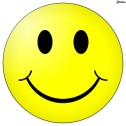 Pitný režim a snídaně zajištěna.✂---------------✂---------------✂--------------- ✂---------------✂---------------PŘIHLÁŠKA - NÁVRATKASouhlasím, aby se náš syn – dcera, jméno……………………………………….zúčastnil akce s názvem „Pohádková noc v knihovně“.Akci pořádá kulturní komise spolu s obecní knihovnou v Loučce.Návratku odevzdejte v knihovně nebo na obecním úřadě v Loučce.Telefonní číslo na rodiče………………………………………                                                                                                      _____________________________                                                                                                                                                                                                                                                                             Podpis rodičů